附件1：新生在学信网上核对本人学籍信息方法学生具体操作步骤如下：用电脑上网，打开学信网：http://www.chsi.com.cn/，点击“学籍查询”如图：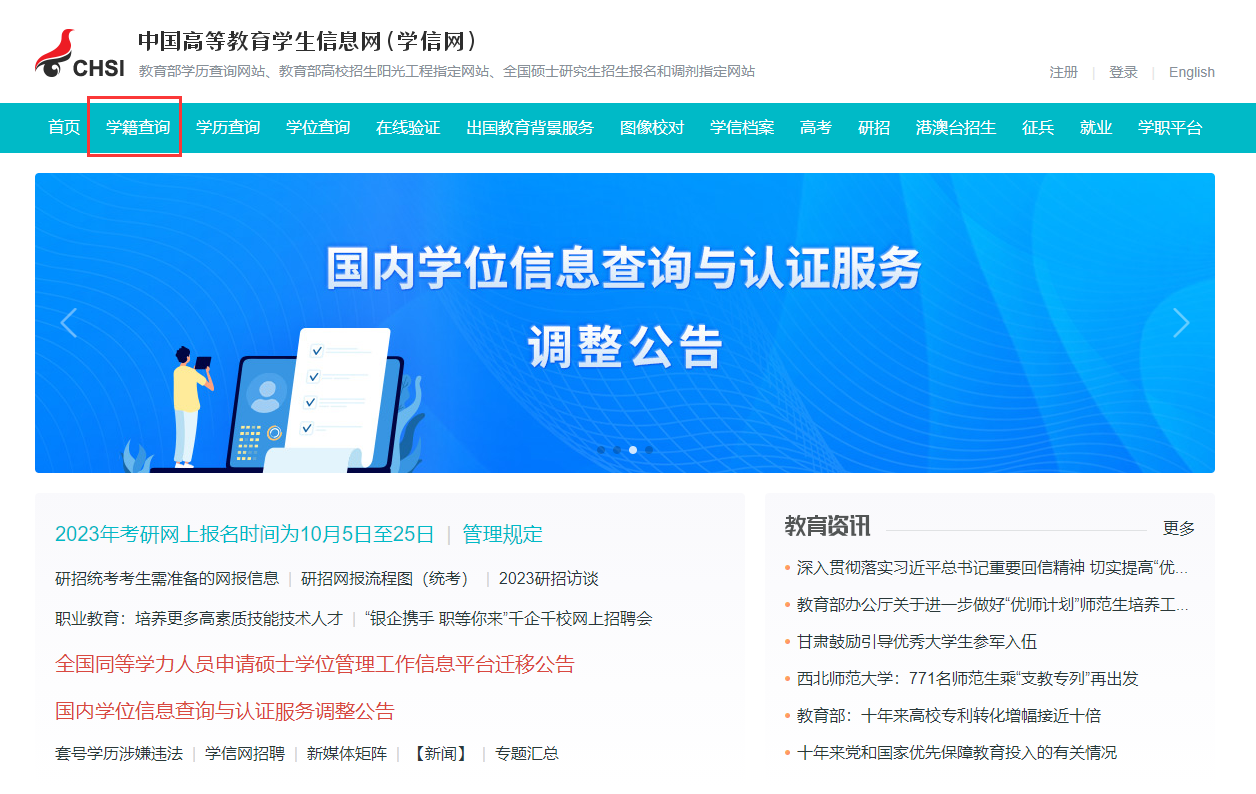 2.在打开的页面中先选择“注册”，如下图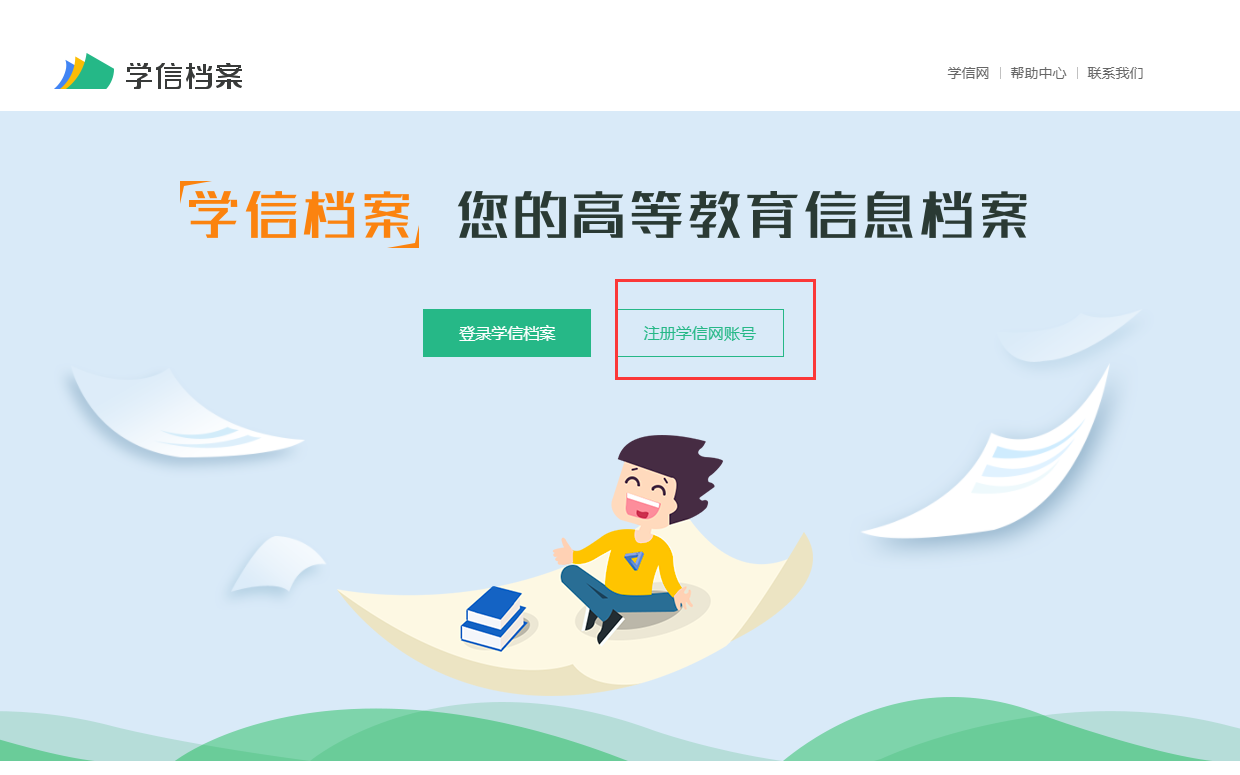 注册时特别注意：（1）必须学生本人注册，坚决不允许他人代注册。（2）务必认真填写自己的姓名、身份证号码、邮箱、密保问题等信息，填入的姓名和身份证号，必须和自己学籍信息保持一致，否则无法正确链接到个人的学籍信息。（3）不要多填入空格或其他字符，身份证号码带有字母X的请填大写字母。密保问题请填写真实答案。 （4）点击“注册”前，务必再次仔细检查填写好的信息，再注册。此账号将是学生个人登录教育部学信网查询个人学籍，乃至以后验证学历证书信息、就业时核查学历信息的唯一账号。请注册后妥善保管自己的密码。（5）若注册时收不到验证码，可能是因为学信网访问量过大。学生可以多尝试几次或者选择其他时间再注册。3.注册完成后登录（建议选择身份证号登录），在打开的页面中选择“学信档案”，如下图4.在打开的页面中，认真核对学籍信息，在校生学籍状态应显示为“注册学籍”。如有不一致情况，以学院为单位填写《学籍自查信息反馈表》。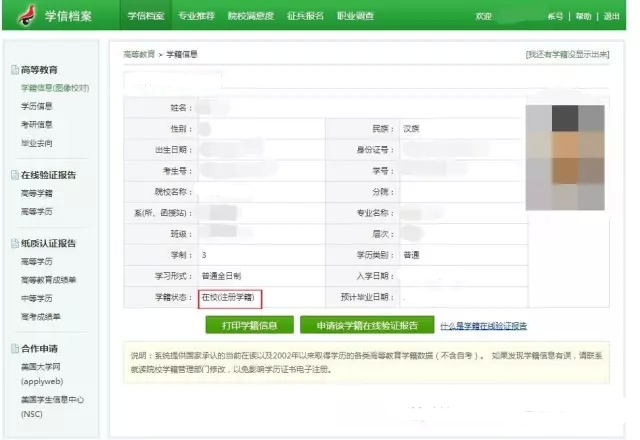 